Lillian D. (Ripple) HerronDecember 11, 1915 – December 21, 2007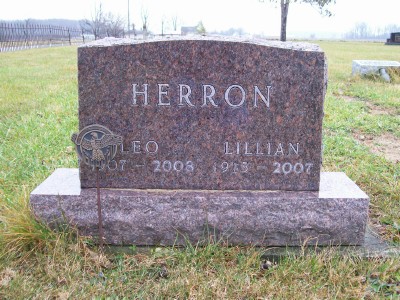 Photo by Scott ShoupLILLIAN D. HERRON, 92, of Bluffton, passed away Friday, Dec. 21, 2007. Arrangements by Goodwin Memorial Chapel, 3220 E. SR 124, Bluffton.News-Sentinel, The (Fort Wayne, IN) - Sunday, December 23, 2007Contributed by Jane Edson*****Indiana, Death Certificates, 1899-2011Name: Lillian D Herron [Lillian D Ripple] Gender: Female; Race: White; Age: 92; Marital Status: MarriedBirth Date: 11 Dec 1915; Birth Place: WellsDeath Date: 21 Dec 2007; Death Place: Markle, Wells, Indiana, USAFather: Augustus Ripple; Mother: Lovina Dunbar; Spouse: Leo Herron Informant:  Larry Herron, son, Roanoke, INBurial:  12/24/2007, Bethel Cemetery